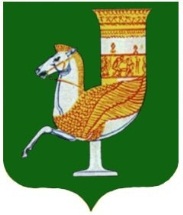 П О С Т А Н О В Л Е Н И ЕАДМИНИСТРАЦИИ   МУНИЦИПАЛЬНОГО  ОБРАЗОВАНИЯ «КРАСНОГВАРДЕЙСКИЙ  РАЙОН»От                       №___ с. КрасногвардейскоеО внесении изменений в приложение к постановлению администрации МО «Красногвардейский район» № 510 от 26.08.2020 года «Об утверждении Типового положения об организации горячего питания в муниципальных бюджетных общеобразовательных учреждениях  МО «Красногвардейский район»В соответствии с Федеральным законом от 06.10.2003 г. № 131 - ФЗ «Об общих принципах организации местного самоуправления в Российской Федерации», ч.4 ст. 37 Федерального закона от 29.12.2012 г. № 273 - ФЗ «Об образовании в Российской Федерации», законом Республики Адыгея от 27.12.2013 г. № 264 «Об образовании в Республике Адыгея», постановлением Кабинета Министров Республики Адыгея от 18.04.2014 г. № 97 «О некоторых мерах по реализации ст.  6 Закона Республики Адыгея «Об образовании в Республике Адыгея»  в целях организации школьного горячего питания, сохранения здоровья детей, социальной поддержки обучающихся общеобразовательных учреждений МО «Красногвардейский район», руководствуясь Уставом МО «Красногвардейский район»ПОСТАНОВЛЯЮ:Внести изменения в приложение к постановлению администрации муниципального образования «Красногвардейский район» от 26.08.2020 г. № 510 «Об утверждении Типового положения об организации горячего питания в муниципальных бюджетных общеобразовательных учреждениях МО «Красногвардейский район», изложив Приложение № 3 к Типовому положению об организации горячего питания обучающихся муниципальных бюджетных общеобразовательных учреждений МО «Красногвардейский район» в новой редакции (Приложение).Контроль за исполнением данного постановления возложить на управление образования  администрации МО «Красногвардейский район».Настоящее постановление вступает в силу с момента его подписания. Глава МО «Красногвардейский район»                                                     Т.И. Губжоков«Проект подготовлен и внесен»Начальник управления образования                                                                   М.К. Цееваадминистрации  МО «Красногвардейский район»«СОГЛАСОВАНО»Начальник правового отдела  администрации МО «Красногвардейский район»                                      Ю.А. АгарковаУправляющий делами администрации МО «Красногвардейский район» - начальник общего отдела                                                                         А.А. Катбамбетов                Приложениек постановлению администрации  МО «Красногвардейский район»  от «___»_____________ г. № ___Перечень документов для получения мер социальной поддержки для обучающихся, отнесенных к льготным категориямНачальник управления образования администрации МО «Красногвардейский район»                                         М.К. ЦееваПриложение № 3к Типовому положению об организации горячего питания обучающихся муниципальных бюджетных общеобразовательных учреждений  МО «Красногвардейский район», утвержденному постановлением администрации муниципального образования «Красногвардейский район»от 26.08.2020 г. № 510Объем возмещенияКатегории детейДокументыПолное возмещение расходовдети-сироты и дети,
оставшиеся без попечения родителей, а также лицам, потерявшим в период обучения обоих родителей или единственного родителя- копия решения органа опеки и попечительства об установлении опекиПолное возмещение расходовдети-инвалиды со статусом обучающихся с ограниченными
возможностями здоровья- копия справки (удостоверения) об инвалидности
либо справки медико-социальной экспертной комиссииПолное возмещение расходовобучающиеся, находящиеся в трудной жизненной ситуацииОдин из следующих документов:- копия удостоверения беженца с указанием сведений о членах семьи, не достигших возраста 18 лет, лица, признанного беженцем;- копия удостоверения вынужденного переселенца с указанием сведений о членах семьи, не достигших возраста 18 лет, лица, признанного вынужденным переселенцем;- справка, выдаваемая территориальным органом труда и социальной защиты населения Министерства труда и социального развития Республики Адыгея в порядке, установленном Министерством труда и социального развития Республики Адыгея:а) о признании семьи (одиноко проживающего гражданина) малоимущей(им);б) подтверждающая статус жертвы вынужденных и межнациональных конфликтов, экологических и технологических катастроф, стихийных бедствий; - справка из органа или учреждения системы профилактики безнадзорности и правонарушений несовершеннолетних – для обучающихся, оставшихся в экстремальных условиях, жертв насилия, обучающихся, жизнедеятельность которых объективно нарушена в результате сложившихся обстоятельств и которые не могут преодолеть данные обстоятельства самостоятельно или с помощью семьи;- справка, подтверждающая факт установления инвалидности, выданная федеральным государственным учреждением медико-социальной экспертизыобучающиеся, находящиеся в трудной жизненной ситуацииОдин из следующих документов:- копия удостоверения беженца с указанием сведений о членах семьи, не достигших возраста 18 лет, лица, признанного беженцем;- копия удостоверения вынужденного переселенца с указанием сведений о членах семьи, не достигших возраста 18 лет, лица, признанного вынужденным переселенцем;- справка, выдаваемая территориальным органом труда и социальной защиты населения Министерства труда и социального развития Республики Адыгея в порядке, установленном Министерством труда и социального развития Республики Адыгея:а) о признании семьи (одиноко проживающего гражданина) малоимущей(им);б) подтверждающая статус жертвы вынужденных и межнациональных конфликтов, экологических и технологических катастроф, стихийных бедствий; - справка из органа или учреждения системы профилактики безнадзорности и правонарушений несовершеннолетних – для обучающихся, оставшихся в экстремальных условиях, жертв насилия, обучающихся, жизнедеятельность которых объективно нарушена в результате сложившихся обстоятельств и которые не могут преодолеть данные обстоятельства самостоятельно или с помощью семьи;- справка, подтверждающая факт установления инвалидности, выданная федеральным государственным учреждением медико-социальной экспертизыобучающиеся с ограниченными  возможностями здоровья - справку медико-социальной комиссииЧастичное возмещение расходов в размере 30% от стоимости питанияобучающиеся из многодетных семей- копия удостоверения многодетной матери